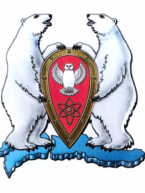 ГЛАВА МУНИЦИПАЛЬНОГО ОБРАЗОВАНИЯГОРОДСКОЙ ОКРУГ "НОВАЯ ЗЕМЛЯ"ПОСТАНОВЛЕНИЕ«11» февраля 2019 г. №02г. Архангельск-55О присвоении наименований улицам, расположенным на территории рп. Белушья Губа, п. Рогачево, п. Северный, метеорологической станции«Малые Кармакулы» муниципального образования городской округ «Новая Земля»  Согласно требованиям приказов МО РФ от 11 сентября 2012 года № 2816 и от 15 октября 2012 № 3254 «О согласовании актов о списании объектов недвижимого имущества, закрепленных на правах оперативного управления за федеральным казенным учреждением «Войсковая часть 77510», в прилагаемых к приказам «Перечнях подлежащих списанию объектов недвижимого имущества, закрепленных на правах оперативного управления за федеральным казенным учреждением «Войсковая часть 77510» были списаны и утилизированы здания и сооружения в количестве 424 шт. на территории муниципального образования городской округ «Новая Земля».  В связи с отсутствием списанных и утилизированных зданий и сооружений на территории МО ГО «Новая Земля» и в соответствии с Гражданским кодексом Российской Федерации, Федеральным законом от 06.10.2003 №131-ФЗ «Об общих принципах организации местного самоуправления в Российской Федерации», Уставом муниципального образования «Новая Земля»,п о с т а н о в л я ю:1. «Присвоить наименования улицам, расположенным на территории рп. Белушья Губа муниципального образования городской округ «Новая Земля»:улица № 1, расположенная от точки с координатами 71º31´56,3´´с.ш. 52º20´39,6´´в.д. в северном направлении до точки с координатами 71º32´20,7´´с.ш. 52º19´41,6´´в.д. – улица Советская;улица № 2, расположенная от точки с координатами 71º31´59,6´´с.ш. 52º20´43,0´´в.д. в северном направлении до точки с координатами 71º32´18´´с.ш. 52º20´29,3´´в.д. – улица Фомина;улица № 3, расположенная от точки с координатами 71º31´56,3´´с.ш. 52º20´39,6´´в.д. в западном направлении до точки с координатами 71º32´46,9´´с.ш. 52º19´02,3´´в.д. – улица Морская;улица № 4, расположенная от точки с координатами 71º32´18´´ с.ш. 52º20´29,3´´ в.д.в восточном направлении до точки с координатами71º32´11,8´´ с.ш. 52º19´38,5´´ в.д. – улица 850-летия Москвы;улица № 5, расположенная отточки с координатами 71º31´56,3´´с.ш. 52º20´39,6´´в.д. в восточном направлении до точки с координатами 71º32´27,9´´с.ш. 52º22´05,9´´в.д. – улица Снежная;улица № 6, расположенная от точки с координатами 72°32'44,9"с.ш.52°19'03,7"в.д. в восточном направлении до точки с координатами 72°32'26,0"с.ш. 52°20'21,1"в.д. - улица Адмирала С.П.Кострицкого;улица № 7, расположенная от точки с координатами71º32´46,9´´с.ш. 52º19´02,3´´в.д. в западном направлении до точки с координатами 71º35´44,0´´с.ш. 52º22´41,9´´в.д. улица Энергетиков;улица № 8, расположенная от точки с координатами 71º35´44,0´´с.ш. 52º22´41,9´´в.д в восточном направлении до точки с координатами 71º34´57,5´´с.ш. 52º25´17,9´´в.д. - улица Водная.2. Присвоить номера объектам недвижимого имущества, расположенным на территории Архангельской области рп.Белушья Губа муниципального образования городской округ «Новая Земля»:- улица Советская:четные номера на правой стороне от начала улицы: здание 2 (жилой дом, инв.№ 9/45), здание 2 корпус 1 (магазин «Сполохи»), здание 2а (здание прачечной, инв.№9/5), здание 4 (жилой дом, инв.№ 9/44), здание 4а (здание трансформаторной подстанции, инв.№9/42), здание 6 (здание общежития № 1, инв.№9/41), здание 8 (поликлиническое отделение, инв.№9/28), здание 8а (свято-Никольский храм, инв. №9/51), здание 10 (офицерская столовая, инв.№9/31), здание 10а (здание трансформаторной подстанции, инв.№9/30), здание 12(жилой дом, инв.№9/29), здание 12а (торговый центр «Полярная звезда, инв.№9/46), здание 14 (жилой дом, инв.№9/13), здание 16(жилой дом, инв.№9/33), здание 18(жилой дом, инв.№9/26), здание 20 (здание НИО, инв.№9/27), здание 20а (склад РХБЗ, инв. № 9/50), здание 22 (здание ДЭС-1, инв.№9/17), здание 22а (здание трансформаторной подстанции ДЭС-1, инв.№9/49), здание 24 (казарма в/ч66323,, инв.№7/76), здание 26 (столовая №1, инв.№7/77);нечетные номера по левой стороне от начала улицы: здание 1(здание общежития №15, инв.№9/47), здание 5 (здание управления 5 ФКП «5113 ЦТЗБ», инв.№9/24), здание 9 (общежитие №7, инв.№9/22),здание 13(жилой дом, инв.№9/12), здание 15(ДОФ, инв.№9/18), здание 17а (здание трансформаторной подстанции, инв.№9/43), здание 17(здание общежития № 10, инв.№9/20), здание 19 (здание детского сада № 47, инв.№9/21), здание 21 (жилой дом),здание 23 (здание котельной, инв.№9/16), здание 25 (здание гаража), здание 27 (здание рыбного цеха); здание 29 (здание гаража)- улица Фомина:четныеномера на правой стороне от начала улицы: здание 2(жилой дом, инв.№9/36), здание 2а (здание магазина), здание 4 (жилой дом с детским садом, инв.№9/37), здание 6 (жилой дом, инв.№9/34),здание 8 (жилой домс детским садом, инв.№9,40);нечетные номера по левой стороне от начала улицы: здание 1 (здание трансформаторной подстанции, инв.№9/35), здание 3 (здание штаба «Юнармия»)- улица 850-летия Москвы:четныеномера на левой стороне от начала улицы:здание 2 (здание спортивногокомплекса, инв.№9/32), здание 4 (здание школы, инв.№9/39), здание6 (здание станции фекальных вод, инв.№9/48);нечетные номера по правой стороне от начала улицы: здание 1 (здание штаба войсковой части 77510, инв.№6/2); здание 3 (служебное здание, инв. № 6/33).- улица Морская:четныеномера на правой стороне от начала улицы: здание2(здание механической мастерской, инв.№6/26), здание4 (здание мастерской заготовок, инв.№6/17),здание6 (здание гаража, инв.№7/18), здание8 (здание склада технического имущества, инв.№6/21), здание10 (здание гаража, инв.№6/26), здание12 (здание хранилища техники, инв.№6/29), здание14(здание гаража, инв.№6/30), здание16 (служебное здание, инв.№6/15), здание16а (здание насосной станции, инв.№6/1),здание6 (здание пожарного депо ВКПЗ, инв.№7/61),здание8 (здание хранилище «ПЛАУЭН», инв.№21/8);нечетныеномера на левой стороне от начала улицы: здание1 (здание котельной с приставкой, инв.№6/3), здание3 (здание пеногенераторной, инв.№6/4), здание5 (здание пеногенераторной, инв.№6/6), здание7 (здание насосной станции, инв.№6/27), здание11 (здание комплексное, инв,№6/28);здание13 (здание трансформаторной подстанции, инв.№5/7), здание15 (здание склада теплого, инв.№18/3), здание17 (здание хранилища Ж/Б, инв.18/4), здание19 (здание хранилища Ж/Б, инв.№18/5), здание21 (здание хранилища Ж/Б, инв.№18/6), здание23 (здание служебное, инв.№18/), здание25 (здание склада теплого, инв.№18/11), здание27 (здание склада теплого, инв.№18/12), здание29 (здание склада оборудования, инв.№18/14), здание31 (здание склада технического имущества, инв.№18/16), здание33 (здание трансформаторной подстанции, инв.№18/18), здание35 (здание казармы, инв.№18/8), здание37 (здание столовой, инв.№18/10), здание39(здание хранилища металлическое, инв.№18/19), здание41 (здание хранилища металлическое, инв.№18/20), здание43 (здание хранилища металлическое,инв.№18/21),здание45 (здание хранилища металлическое, инв.№18/22),здание47 (здание хранилища металлическое, инв.№18/23),здание49 (здание хранилища металлическое, инв.№18/24), здание51 (филиал №8 ФГКУ «1469 Военно-морской клинический госпиталь МО РФ, инв.№21/2), здание53 (здание инфекционного корпуса, инв.№21/3),здание57 (здание паталогоанатомического корпуса, инв.№21/4), здание59 (здание склада, инв.№21/5), здание61 (здание хозяйственного корпуса, инв.№21/7), здание63 (здание овощехранилища, инв.№21/1).- улица Снежная:нечетные номера на правой стороне от начала улицы: здание 1 (здание трансформаторной подстанции, инв.№11/40), здание 3 (здание авторемонтной мастерской, инв.№11/34), здание 5 (здание склада, инв.№11/50), здание 7 (здание контрольно-пропускного пункта, инв.№3/41), здание 9 (здание комплексно-хозяйственное СТ-3, инв. № 3/39), здание 11 (здание комплексное СТ-4, инв. № 3/40 ), здание 13 (здание техническое СТ-1, инв. № 3/37), здание 15 (здание техническое СТ-2- дизельная, инв. № 3/38).четные номера по левой стороне от начала улицы: здание 2 (здание трансформаторной подстанции, инв.№20/18);- улица Адмирала С.П.Кострицкого:нечетные номера на правой стороне от начала улицы: здание 1 (здание бани, инв.№7/67), здание 3 (здание трансформаторной подстанции, инв.№7/72);четные номера по левой стороне от начала улицы: здание 2 (здание кухни столовой солдатской, инв.№7/82), здание 4 (здание казармы, инв.№7/80), здание6 (здание казармы, инв.№7/81), здание8 (штаб, инв.№7/83), здание10 (многоквартирный дом,инв.№7/86), здание12 (здание котельной, инв.№7/59), здание 14 (здание трансформаторной подстанции, инв.№7/73), здание 16 (здание насосной станции, инв.№7/64), здание 18 (здание трансформаторной подстанции, инв.№7/78), здание 20 (здание трансформаторной подстанции, инв.№2/16), здание 22 (здание склада «Плауэн», инв.№2/19), здание 24 (здание холодильник, инв.№2/20);- улица Энергетиков:нечетные номера на правой стороне от начала улицы: здание 1 (здание дизельной электростанции с подстанцией, инв.№22/13), здание 3 (здание пеногенераторной, инв.№22/12), здание 5 (здание трансформаторной подстанции, инв.№22/16), здание 7 (здание трансформаторной подстанции, инв.№22/17), здание 9 (здание насосной станции, инв.№22/15);четные номера по левой стороне от начала улицы: здание 2 (здание трансформаторной подстанции, инв.№22/17), здание 4 (здание пеногенераторной, инв.№22/7), здание6 (служебное здание, инв.№22/8);- улица Водная: нечетные номера на правой стороне от начала улицы: здание 1 (здание насосной станции 2 подъема, инв.№7/63);четные номера по левой стороне от начала улицы: здание 2 (здание насосной станции 1 подъема, инв.№7/67).3.Присвоить наименования улицам, расположенным на территории п. Рогачевомуниципального образования городской округ «Новая Земля»:улица № 1, расположенная от точки с координатами 71º36´36,5´´с.ш. 52º27´28,1´´в.д в южном направлении до точки с координатами 71º35´44,0´´с.ш. 52º22´41,9´´в.д - улица Магистральная;улица № 2, расположенная от точки с координатами 71º36´41,5´´ с.ш. 52º27´53,0´´в.д в южном направлении до точки с координатами 71º36´53,5´´ с.ш. 52º26´39,9´´в.д - улица Авиационная;улица № 3, расположенная от точки с координатами 71º36´29,3´´с.ш. 52º27´14,4´´в.д в западном направлении до точки с координатами 71º36´40,3´´с.ш. 52º26´41,8´´в.д - улица Автомобильная;4. Присвоить номера объектам недвижимого имущества, расположенным на территории п. Рогачевомуниципального образования городской округ «Новая Земля»:- улица Авиационная:четные номера на правой стороне с начала улицы: здание 4 (жилой дом, штаб с казармой, инв. № 23/72), здание 6 (жилой дом, инв. № 23/112), здание 8 (здание школы, инв. № 23/70), здание 10 (двухэтажное здание базы отдыха «озеро Гусиное» с координатами 71059/86//с.ш., 52010/41,5// в.д.нечетные номера на левой стороне с начала улицы: здание 1 корпус 1 (хранилище техники, инв. № 23/116), здание 1 корпус 2 (хранилище техники, инв. № 23/115), здание 1 корпус 3 (хранилище техники, инв. № 23/37), здание 9 (пожарное депо, инв. № 23/105).- улица Магистральная:нечетные номера: здание 1(хранилище техники – бетонный завод, инв. № 23/114), здание 3 (здание ангара ТЭЧ, инв. № 24/30), здание 5 (общежитие для проживания строителей на 400 мест), здание 7 (здание котельной, инв. № 23/74), здание 11 (хранилище техники, инв. № 23/60), здание 15 (здание КДП, инв. № 24/6).5. Присвоить наименования улицам, расположенным на территории п. Северный муниципального образования городской округ «Новая Земля»: улица Красная, расположенная  от точки  с  координатами  73°23'17" с.ш. 54°44'12,7"  в.д.  в восточном направлении до точки с координатами 73°23'41,7" с.ш. 54°44'83,9 "в.д.6. Присвоить номера объектам недвижимого имущества, расположенным на территории п. Северный муниципального образования городской округ «Новая Земля»:- улица Красная:четные номера на правой стороне от начала улицы: здание 2 (помещение дежурной смены ТСФЗ, инв.28/106), здание 6 (временное здание для проживания «Экспедиции№2), здание 8 (часовня, инв. № 28/106), здание 10 (механическая мастерская «Экспедиции № 2), здание 12 (хранилище «ПЛАУЭН», инв.№ 28/87-3), здание 14 (хранилище «ПЛАУЭН», инв. № 28/87-3)нечетные номера на левой сторонеот начала улицы: здание1 корпус 1 (казарма, инв. № 28/85), здание 1 корпус 2(здание общежития, инв. № 28/104), здание 1 корпус 3 (хранилище ПЛАУЭН», инв. № 28/87-2), здание 1 корпус 4 (гараж механической мастерской «Экспедиции №2»), здание 1 корпус 5 (гараж спецтехники «Росатом»), здание 1 корпус 6 (временное здание для проживания «ЖКС», здание 3 (казарма со штабом, инв. № 28/83), здание 3 корпус 1 (жилой дом, инв. № 28/84), здание 5 корпус 1 (овощехранилище, инв. № 28/39), здание 5 корпус 2 (столовая, инв. № 28/48), здание 5 корпус 3 (хлебопекарня, инв. № 28/46), здание 7 корпус 1 (медицинский пункт, инв. № 28/105), здание 9 (блочно-модульная котельная, инв. № 28/121), здание 11 (пожарное депо, инв. № 28/58), здание 13 (дизельная электростанция, инв. № 28/44), здание 15 (хранилище «ПЛАУЭН», инв. № 28/87-1).7. Присвоить наименования улицам, расположенным на территории полярной станции «Малые Кармакулы» муниципального образования городской округ «Новая Земля»: улица Медвежья, расположенная от точки с координатами 740 22/14//с.ш., 54043/02// в.д. в северном направлении до точки с координатами 73022//34,3//с.ш., 54042//51,5// в.д.8. Присвоить номера объектам недвижимого имущества, расположенного на территории полярной станции «Малые Кармакулы» муниципального образования городской округ «Новая Земля»:- улица Медвежья:четные номера по правой стороне от начала улицы: здание 2 (здание аэрологической станции АЭ «Малые Кармакулы»), здание 4 (здание аэрологических материалов АЭ «Малые Кармакулы»;нечетные номера на левой стороне от начала улицы: здание 1 (здание ДЭС в/ч 26894), здание 3 (жилой дом в/ч 26894), здание 5 (банно-прачечный комбинат в/ч 26894), здание 7 (здание ДЭС АЭ «Малые Кармакулы»), здание 9 (жилой дом АЭ «Малые Кармакулы»), здание 13 (жилой дом АЭ «Малые Кармакулы»).9. Отменить Постановления главы муниципального образования городской округ «Новая Земля» от 01.12.2011г. № 10, от 01.06.2012г. № 13, от 06.07.2012 г. № 19, от 08.06.2014 г. № 13, от 25.12.2014 г. № 14, от 12.01.2015 г. № 01, от 21.04.2015 г. № 07, от 14.07.2015 г. № 08, от 18.11.2015 г. № 14,  от 22.07.2016 г. № 04, от 16.11.2016 г. № 01, от 27.09.2018 г. № 3.10.Заместителю главы администрации Минаеву А.И. провести организационные мероприятия, связанные с установкой домовых знаков и уличных указателей.11. Данное постановление подлежит опубликованию в газете «Новоземельские вести» и на сайте муниципального образования городской округ «Новая Земля» в сети Интернет.12. Контроль за исполнением настоящего постановления оставляю за собой.Глава муниципального образования                              Ж.К.Мусин